Министерство образования Республики МордовияСовет директоров СПОУ Республики МордовияГБПОУ РМ «Саранский электромеханический колледж»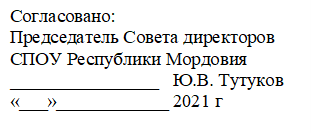 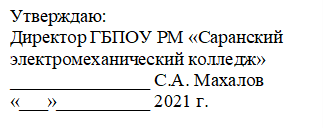 ПОЛОЖЕНИЕоб организации и проведении Республиканской олимпиады по русскому языку среди обучающихся профессиональных образовательных организаций Республики МордовияСаранск, 2021Общие положения1.1. Настоящее Положение определяет цели, задачи, условия проведения, участия и подведения итогов Республиканской предметной олимпиады по русскому языку (далее – Олимпиады).1.2. Олимпиада по русскому языку проводится в соответствии с реализацией плана работы Совета директоров средних специальных учебных  заведений  Республики Мордовия на 2020-2021 учебный год.1.3. Организаторами Олимпиады являются: Министерство образования Республики Мордовия, Совет директоров СПОУ РМ, ГБПОУ РМ «Саранский электромеханический колледж».1.4. Общее руководство и организацию Олимпиады осуществляет организационный комитет, в функции которого входят:– разработка и утверждение Положения об Олимпиаде;– общий контроль над ходом Олимпиады;– регистрация участников Олимпиады;– формирование состава экспертной комиссии.Цели и задачи Олимпиады2.1 Основными целями являются:– патриотическое воспитание обучающихся: формирование уважения к историческому прошлому России, её культурному наследию; сохранение культурной ценности русского языка в современном мире; – пропаганда научных знаний и развитие познавательных интересов;– выявление одарённых и талантливых учащихся. 2.2 Задачи Олимпиады: – повышение мотивации к изучению русского языка;– формирование устойчивого интереса к речевой, языковой, социокультурной и учебно-познавательной деятельности; – создание условий для личностного роста обучающихся.Условия и порядок проведение Олимпиады3.1 Олимпиада проводится в два этапа:I этап – внутри образовательного учреждения (с 26 апреля по 
30 апреля 2021 г.); II этап – Республиканский (20 мая 2021 г.) 3.2 Олимпиада проводится на базе ГБПОУ РМ «Саранский электромеханический колледж»  (г. Саранск, ул. Транспортная, 11).Начало Олимпиады: 10.00Регистрация участников: 9.00-9.45Продолжительность Олимпиады – 3 часа.3.3. Олимпиадные задания включают в себя материал по основным разделам дисциплины «Русский язык»:– нормы произношения и ударения (орфоэпия);– заимствованные слова в современной речи;–  лексика, Фразеология;–  морфология;– орфография;– синтаксис и пунктуация.Последнее задание Олимпиады предлагает участникам выразить свою точку зрения по поводу поднятой проблемы.3.4. Участникам предлагается выполнить 14 заданий, которые оцениваются разным количеством баллов (в зависимости от сложности задания).3.5. Победителем Олимпиады признается участник, набравший наибольшее количество баллов.3.6. Жюри присуждает I, II, III места с вручением соответствующих сертификатов. Предусмотрены электронные благодарности преподавателям, подготовившим участников Олимпиады (ссылка для скачивания появится на сайте колледжа http://www.semk13.ru/ в разделе «Олимпиады – Конкурсы»).4 Жюри4.1 Для оценки выполнения участниками конкурсного задания создается жюри.4.2 Жюри Республиканской олимпиады формируется организаторами, включает в себя не менее 3 членов.Председатель жюри: – Сотков Виктор Александрович, кандидата филологических наук, доцента кафедры основного и среднего общего образования ГБУ ДПО РМ «ЦНППМ «Педагог 13.ру»;Члены жюри:– Медянкина Елена Владимировна, методиста кафедры основного и среднего общего образования ГБУ ДПО РМ «ЦНППМ «Педагог 13.ру»;– Кочергина Ольга Александровна преподаватель общеобразовательных дисциплин ГБПОУ РМ «Саранский электромеханический колледж».5. Участники Олимпиады5.1. В Олимпиаде принимают участие обучающиеся средних профессиональных учреждений Республики Мордовия.5.2. От каждого образовательного учреждения н Олимпиаду направляется по 
1 участнику (из числа показавших наилучшие результаты  по итогам внутреннего этапа).5.3. На Республиканскую Олимпиаду участников направляют в сопровождении преподавателя или другого работника образовательного учреждения.5.4 Срок подачи заявки об участии с 1 по 15 мая 2021 г.Заявка направляется  на электронный адрес: semk-rm@mail.ru Паспорт, студенческий билет предъявляются участниками лично в день проведения Олимпиады.5.5. Сопровождающий несет ответственность за поведение, жизнь и безопасность обучающегося в пути следования и в период проведения Олимпиады.Адрес организатора: 430027, г. Саранск, ул. Транспортная11Контактные телефоны:8(8342) 35-77-29 – приемная ГБПОУ РМ «Саранский электромеханический колледж»;89272742011 – Спицина Ольга Викторовна, заведующая методическим кабинетом;89176956897 – Кочергина Ольга Александровна, преподаватель русского языка и литературы.РЕГЛАМЕНТ проведения Республиканской олимпиады по русскому языку среди обучающихся профессиональных образовательных организаций Республики Мордовия09:00- 9:30 – регистрация участников;9:30-10:00 – торжественное открытие олимпиады, представление участников.10:00-13:00 – выполнение конкурсных заданий.13:00-14:30  – работа жюри по подведению итогов олимпиады.14:30-15:00 – награждение участников.Приложение 1Заявкана участие в Республиканской олимпиаде по русскому языку среди обучающихся профессиональных образовательных организаций Республики МордовияПриложение 2Согласие субъекта персональных данных на обработку его персональных данныхЯ, ____________________________________________________________(фамилия, имя, отчество субъекта персональных данных)в соответствии с требованиями статьи 9 Федерального закона №152-ФЗ от 27.07.2006 года «О персональных данных», даю свое согласие оператору персональных данных Государственному бюджетному профессиональному образовательному учреждению Республики Мордовия «Саранский электромеханический колледж» на осуществление обработки, в том числе автоматизированной, предоставленных мною персональных данных в соответствии с «Положением о порядке организации и проведении Республиканской олимпиады по русскому языку среди обучающихся профессиональных образовательных организаций Республики Мордовия.Перечень действий с персональными данными, на совершение которых дается согласие: сбор, систематизация, накопление, хранение, уточнение (обновление, изменение), использование, распространение (в том числе передача) в порядке, установленном законодательством РФ, обезличивание, блокирование, уничтожение персональных данных), иные действия в соответствии с требованиями действующего законодательства РФ. Общее описание используемых оператором способов обработки персональных данных: подшивка в накопительные папки, внесение персональных данных в базу данных, включение в списки (реестры) и отчетные формы, в том числе с использованием машинных носителей или по каналам связи. Срок, в течение которого действует согласие: настоящее согласие действует со дня его подписания до дня отзыва в письменной форме в соответствии с требованиями действующего законодательства РФ. На основании ч. 2 ст. 160 ГК РФ, ГБПОУ РМ «Саранский электромеханический колледж» и субъект персональных данных договорились о том, что настоящее согласие, переданное по электронной почте, признается имеющим юридическую силу, наравне с оригиналом этого документа, до момента получения оригинала письменного согласия ГБПОУ РМ «Саранский электромеханический колледж».Подпись субъекта персональных данных: __________________Дата согласия: _________________* Заполненное заявление сразу после его заполнения следует направить 
на e-mail: semk-rm@mail.ruв формате *.рdf, в день подачи заявки.Наименование образовательного учреждения, его адрес, адрес электронной почтыФ.И.О. участника (полностью)Курс обученияФ.И.О. преподавателя (полностью), подготовившего участника ОлимпиадыФ.И.О. сопровождающего (полностью)Контактный телефон сопровождающего